ROTARY CLUB of 
ST. LOUIS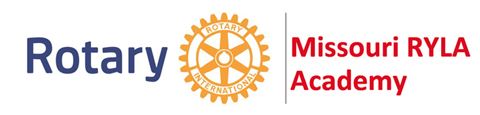 https://rotarystlouis.org	    	http://www.missouriryla.comROTARY YOUTH LEADERSHIP ACADEMY CANDIDATE NOMINATIONUniversity of Central Missouri; Warrensburg, Missouri - June 26-29, and July 10-13, 2022Nominations must be returned to St Louis Rotary by Friday, April 1, 2022; 5:00 pmStudent Name:                                                                                                ______________    _______        	first               	middle 	                                last                              GenderHome Address:                                                                                                                           			street	city, state	zipStudent Phone #:                                                               Student E-mail:                            					(not a school e-mail)Student's Grade 2021-22 School Year (circle one):           9           10           11    Preferred Academy Date:  I __ June 26-29; or  II ___  July 10-13; 
and/or ___ I can attend either AcademyParent/Guardian Name:                                                                                              					first	middle	lastHome Address (if different 	from above):                                             				street	city, state	zipP/G Phone #:                                                               P/G E-mail:                            		Nominated Student and Parents/Guardians understand:  Family is responsible for transport to and from the Academy; Students may NOT drive themselves.Student Short Answer Questions (Please answer on a separate page):What community/school service activities have you participated in during this school year?What have you done to be a leader at your school/in your community?Why would you like to participate in the Missouri Rotary Youth Leadership Academy?	_______________________________/    /22                   _________________________________/    /22		Nominated Student Signature & date                       	                Parent/Guardian Signature & dateNominated by:			/   /22Principal/Counselor Name & School, printed	 Principal/Counselor Signature & date	Submit Completed Nomination Application to: 
 michele.goad@gmail.com   and/or   rosec904@gmail.com	Please call Rose Cooper with any questions:  314-605-6333 
Rotaryst.louis.org 			1/8/22